{0>Premium-Verpackung für Premium-Ketchup<}0{>Premium Packaging for Premium Ketchup<0}{0>Sie ist leicht, bruchsicher, transparent und schützt das Füllgut durch eine hohe Sauerstoffbarriere optimal vor äußeren Einflüssen – die einzigartige Kavoblow-Kunststoffflasche mit multibarrier technology (MBT), die Greiner Packaging für das deutsche Lebensmittelunternehmen Develey in Polen auf den Markt gebracht hat.<}0{>The unique Kavoblow plastic barrier with multibarrier technology (MBT) that Greiner Packaging has introduced on the market in Poland for the German food company, Develey, is light, shatterproof, transparent, and optimally protects the filling, thanks to its high oxygen barrier.<0} {0>Da sie außerdem Heißabfüllung erlaubt, macht die innovative Verpackung Glasflaschen deutliche Konkurrenz.<}0{>And because it also allows hot filling, the innovative packaging has become a clear competitor of glass bottles.<0}{0>Kremsmünster, Dezember 2017. Mehrweg-Flaschen und Lebensmittelverpackungen aus Kunststoff erfreuen sich aufgrund ihrer vielfältigen und praktischen Einsatzmöglichkeiten bei Konsumenten weltweit großer Beliebtheit.<}76{>Kremsmünster, January 2018. Reusable bottles and food packaging made of plastic are enjoying great popularity among consumers worldwide because of their diverse and practical uses.<0} {0>Auch das deutsche Lebensmittelunternehmen Develey setzt in Polen für sein Premium-Ketchup auf eine Kunststoffflasche von Greiner Packaging.<}0{>Develey, the German food company, has also opted for a plastic bottle from Greiner Packaging for its premium ketchup<0} {0>Diese wird im Kavoblow-Verfahren – einer innovativen Weiterentwicklung des 1-stufigen Spritzstreckblasens – hergestellt:<}65{>manufactured using the Kavoblow procedure, an innovative advancement in 1-step injection stretch blow molding.<0} {0>In kürzerer Zeit können mehr Fertigungsstücke als bisher erzeugt werden, beste Qualität ist ohne Schlagmarken und mit hoher Formflexibilität realisierbar.<}71{>More production pieces than previously possible can be made within a shorter period; the best quality, free from impact marks and with high design flexibility, can be produced economically.<0} {0>In Kombination mit MBT weist die Verpackung eine höhere Sauerstoffbarriere auf, das Ketchup ist dadurch besonders lange haltbar – auch ohne den Zusatz von Konservierungsstoffen.<}0{>The packaging exhibits a higher oxygen barrier in combination with MBT, giving the ketchup a particularly long life even without any added preservatives. <0} {0>Hohe Sauerstoffbarriere trifft auf Transparenz und Temperaturstabilität<}0{>High oxygen barrier meets transparency and temperature stability<0}{0>Die Barriere-Schicht wird direkt im Spritzstreckblas-Verfahren eingebracht, das garantiert eine effiziente Produktion.<}0{>The barrier layer is directly introduced in the injection stretch blow molding procedure, which guarantees efficient production.<0} {0>Die Flasche überzeugt aber nicht nur durch die hohe Sauerstoffbarriere, sie ist außerdem transparent und temperaturstabil – und damit für Heißabfüllung geeignet.<}0{>But the bottle is winning over customers not only because of the high oxygen barrier, but also because it is transparent and thermally stable, making it suitable for hot filling.<0} {0>„Eine Kombination, die es bisher auf dem Markt noch nicht gab und die das Produkt innovativ und einzigartig macht.<}0{>“It is a combination never before seen in the market and one that makes the product innovative and unique.<0} {0>Greiner Packaging zählt in diesem Bereich zu den absoluten Vorreitern“, betont Günter Ausserwöger, Product Group Director bei Greiner Packaging.<}0{>Greiner Packaging is among the absolute pioneers in this sector,” stresses Günter Ausserwöger, Product Group Director at Greiner Packaging.<0} {0>„Die Kavoblow- MBT Technologie verspricht eine garantiert geschlossene EVOH-Schicht im Bereich des Anspritzpunktes im Boden, auch das unterscheidet uns von herkömmlichen Lösungen Gerade Produkte, die heiß abgefüllt werden und an die der Kunde hohe  Transparenzansprüche stellt – wie etwa Saucen- und Ketchupflaschen – können mit Kavoblow MBT in vielen Designvarianten hergestellt werden“, so Ausserwöger.<}0{>“The Kavoblow MBT technology guarantees a sealed EVOH layer in the area of the injection point in the base; that, too, distinguishes us from conventional solutions, especially for products that will be hot-filled and for which the customer demands high transparency. Sauces and ketchup bottles, for instance, can be produced with Kavoblow MBT in many different designs," says Ausserwöger.<0} {0>Alternative zu Glas<}0{>An alternative to glass<0}{0>Delevy-Ketchup legt Wert auf natürliche Zutaten und höchste Qualität.<}0{>Develey Ketchup puts value on natural ingredients and top quality.<0} {0>Die Marke verzichtet auf Konservierungsmittel und verwendet eine besonders hohe Konzentration an Tomaten – die Verpackung muss deshalb eine sehr gute Sauerstoffbarriere, die eine lange Haltbarkeit des Produktes garantiert, aufweisen:<}0{>The brand dispenses with the use of preservatives and uses a particularly high concentration of tomatoes. The packaging therefore has to have an excellent oxygen barrier that guarantees long life for the product: <0} {0>„Mit Greiner Packaging verbindet uns eine langjährige Partnerschaft, wir wussten deshalb, dass wir uns auch bei dieser großen Herausforderung auf das Unternehmen verlassen können..<}63{>"We have a longstanding partnership with Greiner Packaging, so we knew that we could rely on the company in the face of this huge challenge.<0} {0>Die Kombination aus effizienter Spritzstreckblas-Technologie und Barriere entspricht genau unseren Bedürfnissen, die  Flasche überzeugt durch ihre hervorragende Transparenz“, betont Name, Funktion Delevy.<}0{>The combination of efficient injection stretch blow molding technology and barrier meets our needs exactly, and the bottle’s excellent transparency is a winning factor,” says Paweł Korniluk, brand manager at Develey.<0} {0>Traditionell bieten Glas- und Metallverpackungen gegenüber Sauerstoff einen hundertprozentigen Barriereschutz, dennoch werden sie immer öfter durch Kunststofflösungen ersetzt, da diese die Vorteile der beiden Materialien kombinieren und darüber hinaus noch zahlreiche Features bieten:<}90{>Traditionally, glass and metal packaging offer one hundred percent barrier protection against oxygen, but are more and more often being replaced by plastic solutions, because these combine the advantages of both materials and also offer many features:<0} {0>Im Gegensatz zu Glas ist Kunststoff leichter und bruchsicher.<}63{>Compared to glass, plastic is lighter and shatter-proof.<0} {0>Das geringe Gewicht spart beim Transport außerdem CO2, gleichzeitig ist Kunststoff in puncto Recycling energieeffizienter als Glas und bietet beinahe unendlich viele Möglichkeiten in der Gestaltung.<}65{>The low weight also saves CO2 during transport. At the same time, with regard to recycling, plastic is more energy-efficient than glass and offers almost endless possibilities for creation. <0} {0>Das erlaubt eine optimale Differenzierung am POS.<}0{>This provides optimal distinction at the POS. <0}{0>Verpackungs-Facts:<}100{>Packaging facts: <0}{0>Inhalt:<}100{>Capacity:<0} 	{0>535 g<}0{>535 g<0}{0>Material:<}100{>Material:<0} 	{0>PP, EVOH<}97{>PP, EVOH<0}{0>Technologie:<}100{>Technology:<0} {0>Kavoblow MBT (Spritzstreckblasen)<}0{>Kavoblow MBT (injection stretch blow molding)<0}{0>Dekoration:<}100{>Decoration:<0} 	{0>Gold-metallic Papier-Etikett<}0{>Gold metallic paper label <0}{0>Verschluss:<}100{>Closure:<0} 	{0>Drehverschluss<}100{>Twist-off<0}{0>Material:<}100{>Material:<0} {0>PP<}100{>PP<0}{0>Technologie:<}100{>Technology:<0} {0>Spritzguss<}100{>Injection molding<0}{0>Sorten:<}100{>Flavors:<0} {0>Classic, Hot spicy<}0{>Classic, Hot spicy<0}About Greiner PackagingGreiner Packaging is one of Europe’s leading manufacturers of plastic packaging in the Food and Non-Food sector. The company has been known for nearly 60 years for its great skill in providing development, design, production, and decoration solutions. Greiner Packaging faces the challenges with two business units: Packaging and Assistec. Greiner Packaging employs around 4,400 employees at more than 30 locations in 19 countries worldwide. The company achieved annual sales of EUR 581 million in 2016 (including joint ventures). This represents more than one third of the total sales of the Greiner Group.Text and photo:The text file as well as high-resolution photos can be downloaded from: https://mam.greiner.at/pinaccess/showpin.do?pinCode=xdb8eSbjyympCopyright-free photos, Credit: Greiner Packaging International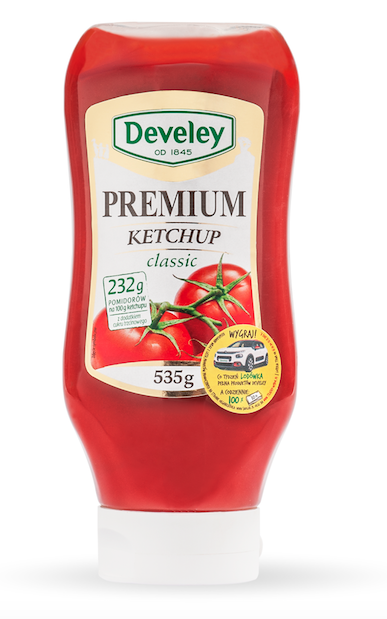 Photo caption: The new Develey ketchup bottle is produced by Greiner Packaging and is the result of a combination of innovative injection blow molding and barrier technology. For inquiries, please contact: Charlotte Enzelsberger I Communications & PR
Tel. +43 (0) 664 88914905
E-mail: c.enzelsberger@greiner-gpi.com